EWANGELIAMt 22, 34-40Największe przykazanieSłowa Ewangelii według Świętego MateuszaGdy faryzeusze posłyszeli, że zamknął usta saduceuszom, zebrali się razem, a jeden z nich, uczony w Prawie, wystawiając Go na próbę, zapytał: «Nauczycielu, które przykazanie w  Prawie jest największe?»On mu odpowiedział: «„Będziesz miłował Pana Boga swego całym swoim sercem, całą swoją duszą i całym swoim umysłem”. To jest największe i pierwsze przykazanie.Drugie podobne jest do niego: „Będziesz miłował swego bliźniego jak siebie samego”. Na tych dwóch przykazaniach zawisło całe Prawo i Prorocy».Oto słowo Pańskie.29.10.2023            XXX  niedziela zwykła 1. Zbiórka do puszek na misje, z ubiegłej niedziel wyniosła - 1880 zł. Bóg zapłać PZC za przeprowadzenie zbiórki. 2. We środę Uroczystość Wszystkich Świętych. Główna Msza św. na cmentarzu o g.10.00.3. W czwartek Dzień Zaduszny. Podobnie jak we środę  Msza św. główna o g. 10.00 na cmentarzu w intencji zmarłych polecanych na kartkach wypominkowych.4. W tym tygodniu I-czwartek, piątek, sobota i niedziela miesiąca. Nabożeństwa i zmianka różańcowa jak  co miesiąc.   5. Wyjazd do chorych z racji I piątku, w piątek ( 03 listopada) od godz. 9.006. Za tydzień taca na ogrzewanie bazyliki 7.  Na ołtarzach są wyłożone kartki wypominkowe, które można brać do wypełnienia. Prosimy o wpisywanie adresu ofiarodawcy, aby można dzięki temu ułożyć harmonogram modlitw w listopadzie uwzględniając ulice Janowa i wioski w poszczególne dni miesiąca. Wypominki możemy składać w zakrystii, a nadto na Wszystkich Świętych i w Dzień Zaduszny w  g.9.00 – 10.00 na cmentarzu.8. Od piątku 3 listopada do środy – 08 listopada włącznie różaniec wypominkowy wyłącznie na cmentarzu o godz. 18.00. Rozkład różańca wypominkowego na cmentarzu zamieszczony zostanie w gazetce i na tablicy ogłoszeń́ oraz na tablicy przed cmentarzem.9. Bóg zapłać rodzicom dzieci I-komunijnych za pracę na cmentarzu.10.  W najbliższy piątek o g.16.00 spotkanie z ministrantami w zakrystii ministranckiej, a po Mszy św. wieczorowej spotkanie KSM-u na salce.11. Rozkład modlitw za zmarłych polecanych w wypominkach w miesiącu listopadzie jest wywieszony w gablocie i na stronie internetowej parafii.12. Bóg zapłać za ofiarę na tabernakulum: Bezimiennie z Janowa Podlaskiego – 300zł., Bezimiennie ze Starego Pawłowa – 400zł., Bezimiennie z ul. Brzeskiej – 100zł., Bezimiennie z ul. Kościuszki – 100zł., 13. W minionym tygodniu odeszli do Pana: Marianna Barabasz, Jan Bocheński, 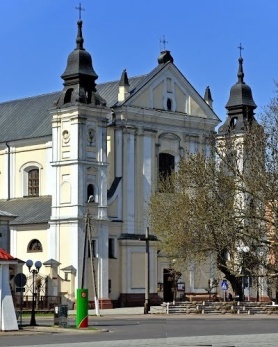 29.10. 2023 r.W CIENIU BazylikiPismo Parafii Trójcy św. w Janowie Podlaskim-do użytku wewnętrznego-PONIEDZIAŁEK – 30 październikaPONIEDZIAŁEK – 30 października7.001.+Mariannę Kociubińską – greg. 30 – of. mąż z dziećmi. Zakończenie. 2.+Mieczysława Ksiniewicza (30dz.)3.+Marcina Stefańskiego (r.), Mariannę Górecką (r.), Adelę Stefańską (r.), Franciszka Góreckiego (r.), zm. z rodz. Stefańskich, Brzozowskich i Góreckich.17.001. +Janusza (18r.), Jana, Wincentynę, zm. z rodz. Kaździołów i Daników – of. rodzina.WTOREK – 31 październikaWTOREK – 31 października7.00 1. +Annę Pisaruk  - of. KRK z Błonia.2.+Stanisława Sijkę – of. żona i dzieci.17.001.+Stefanię, Eustachiusza, Jana, zm. z rodz. Ziniewiczów, Andrzejuków i Kuców.2.O Boże błog., dary Ducha Św., dla Jana z racji 20r. urodzin – of. rodzice.  ŚRODA – 01 listopada UROCZYSTOŚĆ WSZYSTKICH ŚWIĘTYCHŚRODA – 01 listopada UROCZYSTOŚĆ WSZYSTKICH ŚWIĘTYCH8.00 1. +Jolantę – Marię Michej.2.+Marka Awerczuka, Franciszka i Stanisławę Awerczuków – of. rodzina.3.+Elżbietę i Krzysztofa Zielińskich – of. rodzina. 10.001. Za parafian.Czwartek – 02 litopada WSZYSTKICH WIERNYCH ZMARŁYCH  Czwartek – 02 litopada WSZYSTKICH WIERNYCH ZMARŁYCH  8.001.+Stanisława Puczko (2r.), - of. żona Anna Puczko. 2. +Franciszkę, Stanisława (r.), Romana, Piotra, zm. z rodz. Makarewiczów, Sadowskich, Jakimiuków.10.001. Wypominkowa.17.001. O powołania kapłańskie i zakonne.2.+Henryka Demczuka ( 1r.).  PIĄTEK – 03 listopadaPIĄTEK – 03 listopada7.001.+Zm. z KRK i ich rodzin zel. Anny Caruk.2. +Annę Franczuk, zm. z rodz. Sadowskich i Gryglasów.17.001.+Alfonsa, Stanisławę, zm. rodziców, Józefa, Barbarę, Reginę, zm. z ich rodzin – of. córka. SOBOTA – 04 listopadaSOBOTA – 04 listopada7.001. +Janinę, Franciszka, Romualda, zm. z rodz. Osypiuków, Skrodziuków, Chalimoniuków. 17.001. +Franciszka Melaniuka (10r.). 2.+Ks. Marka Zielińskiego – of. rodzina. NIEDZIELA – 05 listopadaNIEDZIELA – 05 listopada8.001.+Franciszka Czerewko (34r.), Kazimierza, Walentynę, zm. z rodz. Czerewków, Chilkiewiczów, Maksymiuków, Semeniuków, Hryciuków. 9.301.+Adolfa, Marię, Józefa, zm. z rodz. Trociów, Karolinę, Michała, zm. z rodz. Wiktoruków, Józefę, Antoniego, Lecha, zm. z rodz. Żuków – od. rodzina. 2.+Zm. z rodz. Paluchów i Kowaluków – of. Kazimiera Paluch.  11.301. Za parafian2.+Zm. z KRK i ich rodzin z Nowego Pawłowa, zel. Agnieszki Michaluk.17.001.+Zm. z KRK i ich rodzin zel. Janiny Nowickiej z Janowa Podlaskiego. 